Vänsterpartiet Värmland 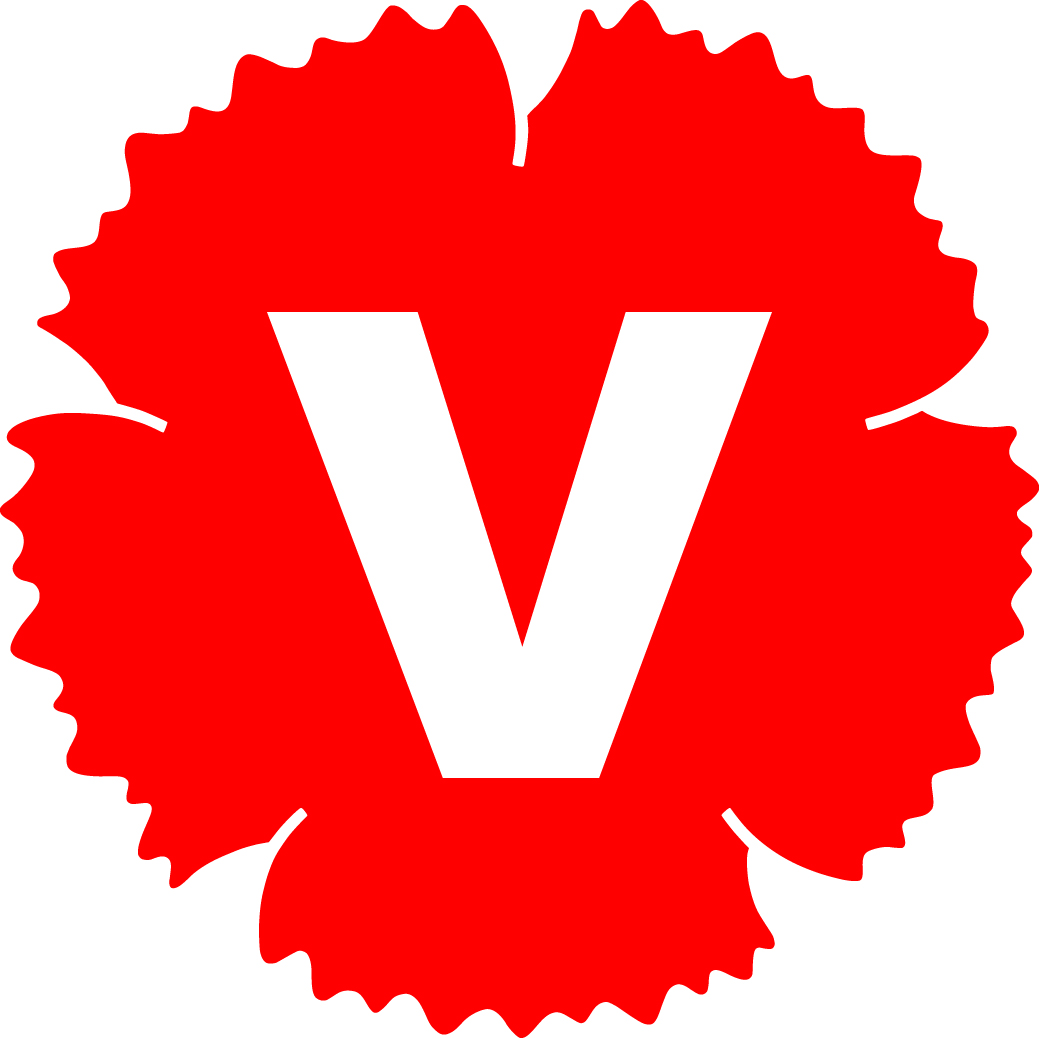 VERKSAMHETSBERÄTTELSE 2012Under året har fokus legat på att utarbeta ett system för hur vi sköter medlemsarbetet i distriktet, på aktiviteter riktade till medlemmar och på centrala besök. En stor del av det interna fokuset har legat på att komma fram till en lösning på personalfrågan i distriktet.Medlemsvård och medlemrekryteringDistriktsstyrelsen valde att under våren tillsätta en medlemsansvarig. Den medlemsansvariga behövde inte nödvändigtvid sitta i distriktsstyrelsen men en arbetsgrupp tillsattes med två personer från distriktsstyrelsen till hjälp för den ansvarige. Syftet var att skaffa oss mer kunskap om medlemsorganisationen men också för att kunna sprida och dela information om hur vi sköter medlemsrekrytering och hantering av medlemsregister med mera. En liten del pengar avsattes för gruppens verksamhet.PersonalDistriktets ombudsman kommer att gå i pension med start den 1 maj 2013. I och med detta har en diskussion aktualiserats om hur vi löser bemanningen på distriktet med fullt fokus på valrörelsen 2014.Hemsidan och facebookHemsidan  har varit en följetång de senaste åren med höga förväntningar och dåliga resultat. Distriktsstyrelsen valde därför att arvodera en ansvarig för hemsidan. Under året har utvecklingen av hemsidan kantats av stora problem kopplat till den centrala nivån som bland annat raderat distriktets hemsida. Under senare delen av hösten har vi dock kommit på fötter igen och vår hemsideansvarige har kunnat jobba på som det var tänkt.Vänsterpartiet Värmland har en facebooksida som gillas av över 180 personer – där försöker vi sprida information om arrangemang, centrala besök och när vi syns i tidningen.Första maj-arrangemangFörsta maj arrangerades på flera orter, bland annat Karlstad, Kristinehamn, Arvika och Hagfors. Distriktsledningen kan bara konstatera att det vore önskvärt om partiföreningar bjöd in varandra till arrangemangen så att vi blir fler där första maj arrangeras.Nationella arrangemangUnder året har Vänsterpartiet Värmland deltagit i flera av partiets nationella arrangemang, bland annat träffar om Vänsterskolan och distriktsordöfrandeträffar. Vid rapportering till DS har arrangemangen upplevts positiva och bidragit med nya kunskaper och erfarenheter till de som deltagit. Centrala besök och arrangemang från distriktet:Gemensam  kvinnokonferens med Örebrodistriktet i DegerforsProjektmedel beviljades från centralt håll för en gemensam tvådagars kvinnopolitisk konferens i Degerfors tillsammans med Örebrodistriktet. Arrangemanget gästades av Anna Herdy som höll kurs i retorik för kvinnor, deltagarna fick testa på feministiskt självförsvar med mera.Öppna möten om arbetsmarknadspolitik och antirasismDistriktsstyrelsen bjöd in till två möten: ett om arbetsmarknadspolitik och ett om antirasism. Tyvärr fick Josefin Brink förhinder och vi fick ställa in mötet om arbetsmarknadspolitik – men vi fick senare besök av Jonas Sjöstedt i stället – då vi fick besöka Guvöns Bruk, Orrholmsgaraget och ha en middag med ett antal fackförbund från 6F: Elektrikerna, Byggnads och Målarna. Jonas kom senare tillbaka för att hålla ett öppet möte för att prata om kampanjen ”Prata om jobbet”. Kalle Larsson kom till Karlstad och höll ett medlemmöte om antirasism.Vänsterpartiet i mediaVänsterpartiet Värmland har genom debattartiklar och genom pressmeddelanden vid besök och kampanjer försökt nå ut med vår politik. Utdelningen har varit störst så vi använt oss av det stöd som finns nationellt med mallar som grund från centralt håll.Distriktsstyrelsen:Gert Raiml, Arvika(ordf) Madeleine Nyvall, Karlstad (ordf) Ledamöter: Birgitta Sundström, Forshaga, Desiree Strömberg, Arvika, Susanna Göransdotter, Karlstad, Magnus Wallengren, Karlstad, Anders Nilsson, Filipstad, Anna Hammar, Hagfors, Lennart Eriksson, Hammarö, Suppleanter: Bengt Berg, Torsby, , Karlstad, Lars-Gunnar Johnsson, Sunne, , Karlstad, Elin Johnsson, KarlstadVerkställande utskottet: Madeleine Nyvall, Gert Raiml, Susanna Göransdotter. Ersättare: Anders Nilsson, Anna Hammar.Kvinnopolitiskt ansvariga:Susanna Göransdotter och Elin JohnssonStudieansvarig:Magnus WallengrenFackligt-politiskt ansvarig:Lennart ErikssonRiksdagsledamot:Bengt BergPartistyrelsen:Madeleine Nyvall, ersättare i PS